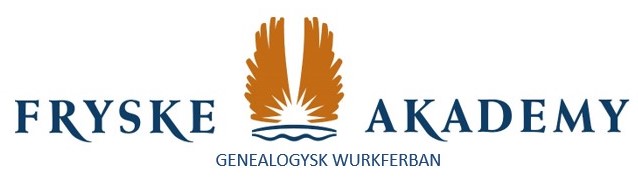 Ferslach fan de gearkomste op 3 febrewaris 2018 yn kafee Wouters, oanwêzich 25 persoanen.Foarsitter Gosse van der Plaats iepenet de gearkomste om 13.30 oere. Meidielings. Twa leden binne ferstoarn, dhr Zwaga fan Bakkefean en mefr. Radstake fan Ljouwert. De oanwêzigen binne in momint stil.De Fryske Akademy hat de jierboeken fan de jierren 1990 oant en mei 2016 en de yndeksboeken fan de jierren 1987 oant en mei 2002 op de webside set. Der komt noch mear by. It is te finen op www.fryske-akademy.nl/genjier.Foar it Famyljement op 3 juny binne frijwilligers nedich. Ien lid hat tasein. Wa folget?De beide fraachtekens yn de tekst fan it ferslach fan 6 jannewaris kinne skrast wurde. De ferslaggen fan de gearkomsten op 2 desimber 2017 en 6 jannewaris 2018 wurde goedkard.Dan is it tiid foar Jabik van der Bij, dy’t ynliede sil oer Bogemaker e.o. yn Fryslân. Van der Bij syn mem komt út de famylje Bergsma. Har heit Ibe Bergsma wie in fjildman mar tagelyk in ferhalenferteller en frysk lêzer. Fiere beppe Maaike Kooistra, dy’t in bern krige mei har man Arend Jans Bergsma yn 1822, troude yn 1818 mei Arend Jans Bogemaker. It moat sa west ha, dat Arend Jans Bogemaker tusken 1818 en 1822 fan namme feroare is. Yn de seal wurdt opmurken, dat dat mear barde, mar dat yn 1830 in wet oannaam is dat nimmen de famyljenamme mear feroarje mocht. In soad Bogemakers ha wever west en kamen út Schüttorf. Dêr sil de wever Evert Jans, de pake fan Arend Jans, of syn folk wierskynlik ek wei kommen wêze, mar om dat te bewizen is noch mear ûndersyk yn Schüttorf nedich. Dêr leit dus noch in fraach, lykas oer de betsjutting fan de namme Bogemaker, de ferbining fan dy famyljenamme mei it berop fan wever, en it werom fan de famyljenammewiksel.Van der Bij fertelt noch ien en oar oer de yntegraasje fan dizze Dútske famylje. Dêrfoar is wurk, wenplak, sosiale bining en houlik wichtich. Mar ek yn it ferline seach men frjemd oan tsjin oare frjemde minsken: Dútsers wiene ûnbetrouber, krimineel en lui.Nei it skoft komme de ynbrochte fragen fan Wytse Tjoelker en Gosse van der Plaats op it aljemint. Allinne oangeande de fragen 2, 6 en 7 fan Wytse Tjoelker kin de gearkomste fierder helpe. Oangeande fraach 2: Fan Grinslân binne gjin digitale listen. Wol is it ien en oar oer Vredewold yn boeken te finen. Fraach 6: Haring Idskes wurdt neamd yn it mânske wurk Doopsgezinde families in de Groninger Veenkoloniën fan Sebo Abels. Fraach 7: Yte Meinerts moat Yte Eilerts wêze neffens Melle Koopmans. Yte troude yn 1712 yn Dokkum mei Maaike Tjebbes. Maaike wie earder troud mei Pyter Revers, in boargemasterssoan.Foarsitter komt no by it punt Omfreegjen. Te witten wurdt dien dat der op 17 febrewaris in gearkomste is fan de NGV ôfd. Fryslân oer Landaanwinning. De folgjende gearkomste is op 10 maart yn de mande mei de Fryske ôfdieling fan it NGV.Rinse Spits seit ta dat hy ree is om dan in ferslach te meitsjen. Om 15.20 oere slút de foarsitter de gearkomste. Nei de sluting is der noch romte foar agindapunt 7 útwikseling. Oft dat dien is, wit de notulist net mar der hat noch wol noflik praat west en dat is ek hiel wat wurdich. Kees de Boer